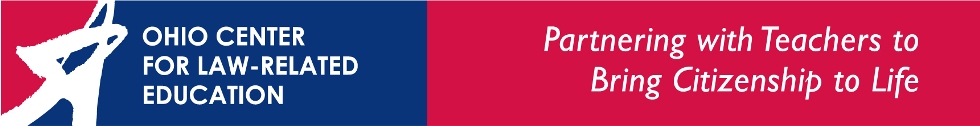 Intro to Mock Trial Professional DevelopmentSaturday, September 16, 2017Sheraton Columbus Hotel at Capitol Square75 E State St.Columbus, OH 43215Agenda9:30 amRegistration Opens10:00WelcomeIntroductionsWhat is Mock Trial?10:30Opening Statements: Previewing the Case11:15Evidence and Objections: Rules of the Game12:30 pmLunch1:00Direct & Cross Examination of a Witness: Witnesses Tell the Story2:00Closing Arguments: Making the Final Impression3:00Breakout by Grade Level:Exhibits in a TrialHow to Organize a TeamCompetition/Showcase Logistics4:00Questions, Comments, & Dismissal 